 Observação: faça um traço com régua antes de iniciar as atividades. CATANDUVAS, 07 DE ABRIL DE 2020. PROFESSORA: DANIA CECÍLIA DAROLD. ALUNO: SÉRIE: 2 ANO  TURNO: VESPERTINO TERÇA – FEIRA • ESCREVA OS NÚMEROS DE 200 ATÉ 250. • ESCREVA POR EXTENSO (COM PALAVRAS) OS ORDINAIS: 7º - SÉTIMO 5º - 1º - 10º - 3º - 2º - 4º - 9º - 6º - 8º - • NO CARTÃO DE VISITA, CONSTA O ENDEREÇO DO PROFISSIONAL. • LEMBREM-SE QUE TAMBÉM FIZEMOS UM CARTÃO DE VISITA EM SALA DE AULA, ONDE CADA UM ESCREVEU SEU ENDEREÇO COMPLETO. • AGORA LEIAM PARA SEUS PAIS, UM POEMA ONDE APARECEM VÁRIOS ENDEREÇOS. QUAL É O ENDEREÇO ASFALTO MORA NA RUA, TIJOLO MORA NA CASA, PÁSCOA, NO COELHO. OVO MORA NA GALINHA, HORA MORA NO RELÓGIO, REFLEXO, NO ESPELHO. MINHOCA MORA ENTERRADA, ANIVERSÁRIO MORA NO BOLO, UVA, NO CACHO. ERMITÃO MORA SOZINHO, TROVÃO MORA NAS NÚVENS, MORCEGO, DE CABEÇA PRA BAIXO. LALAU E LAURA BEATRIZ TRABALHANDO COM O TEXTO. • ESCREVA O NOME DE SEUS MORADORES E AO LADO DA PALAVRA SEU DESENHO, COMO NO PRIMEIRO EXEMPLO DA TABELA. TIJOLOCASA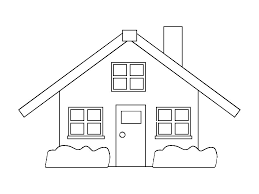 REFLEXOTROVÃOANIVERSÁRIOOVOHORAPÁSCOA